Zadávací list pro vydání skriptaPoznámka: údaje o dalších autorech uveďte, prosím, jako přílohu na novou stránku
Podpis autora 								V Praze dne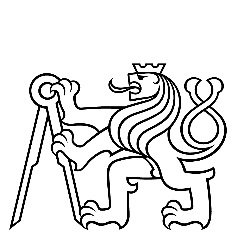 České vysoké učení technické v PrazeČeská technika – nakladatelství ČVUTThákurova 1, 160 41 Praha 6, tel.: 224 355 031 jana.schneiderova@cvut.czNázev fakulty, vysokoškolského ústavu, popř. součástiNázev fakulty, vysokoškolského ústavu, popř. součástiNázev fakulty, vysokoškolského ústavu, popř. součástiNázev fakulty, vysokoškolského ústavu, popř. součástiNázev fakulty, vysokoškolského ústavu, popř. součástiNázev fakulty, vysokoškolského ústavu, popř. součástiNázev skriptaNázev skriptaNázev skriptaNázev skriptaNázev skriptaNázev skriptapřednáškypřednášky a cvičenícvičeníJméno a příjmení autora včetně titulůAutor kapitol (částí):Jméno a příjmení autora včetně titulůAutor kapitol (částí):telefon:e-mailová adresa:Název a adresa katedry (ústavu, pracoviště)Název a adresa katedry (ústavu, pracoviště)Rozdělení autorského honoráře (AH)Rozdělení autorského honoráře (AH)% z AH:Podpis autora:Jméno a příjmení spoluautora včetně titulůAutor kapitol (částí):Jméno a příjmení spoluautora včetně titulůAutor kapitol (částí):telefon:e-mailová adresa:Název a adresa katedry (ústavu, pracoviště)Název a adresa katedry (ústavu, pracoviště)Rozdělení autorského honoráře (AH)Rozdělení autorského honoráře (AH)% z AH:Podpis spoluautora:Jméno a příjmení spoluautora včetně titulůAutor kapitol (částí):Jméno a příjmení spoluautora včetně titulůAutor kapitol (částí):telefon:e-mailová adresa:Název a adresa katedry (ústavu, pracoviště)Název a adresa katedry (ústavu, pracoviště)Rozdělení autorského honoráře (AH)Rozdělení autorského honoráře (AH)% z AH:Podpis spoluautora:Forma publikaceForma publikaceForma publikaceForma publikacetištěnátištěná doplněná CD/DVDpouze na CD/DVDelektronická (PDF)Vydání (např. 1. vyd., 2. přepr. vyd., dotisk 1. vyd. atd.)Míra přepracovanosti v %Jazyk, ve kterém bude dílo vydánoNákladFormát (A4, A5, B5, jiný)Počet stran:Počet obrázků:Počet příloh:Stručná anotace díla:Souhlas proděkana pro pedagogickou činnost či zodpovědného pracovníka fakulty, vysokoškolského ústavu nebo ostatní součásti ČVUT s vydánímSouhlas proděkana pro pedagogickou činnost či zodpovědného pracovníka fakulty, vysokoškolského ústavu nebo ostatní součásti ČVUT s vydánímSouhlas proděkana pro pedagogickou činnost či zodpovědného pracovníka fakulty, vysokoškolského ústavu nebo ostatní součásti ČVUT s vydánímJméno a příjmení:Podpis:V Praze dne:Za Nakladatelství ČVUT rukopis (včetně příloh) a tiskové PDF převzal:Za Nakladatelství ČVUT rukopis (včetně příloh) a tiskové PDF převzal:Za Nakladatelství ČVUT rukopis (včetně příloh) a tiskové PDF převzal:Jméno a příjmení:Podpis:V Praze dne: